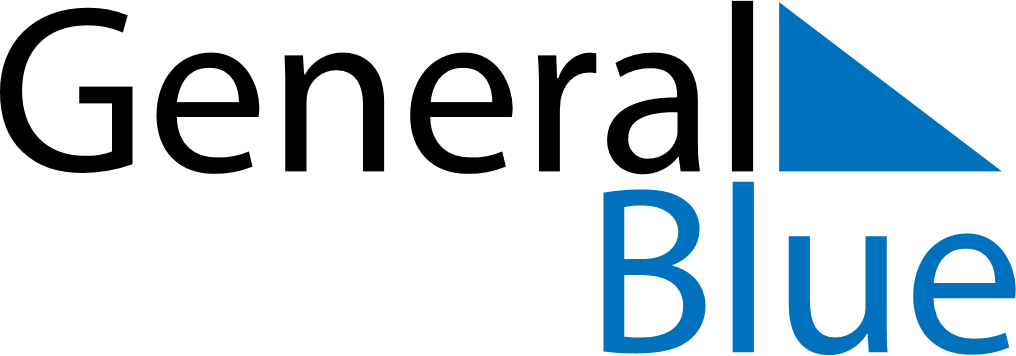 November 2024November 2024November 2024November 2024November 2024November 2024Langshyttan, Dalarna, SwedenLangshyttan, Dalarna, SwedenLangshyttan, Dalarna, SwedenLangshyttan, Dalarna, SwedenLangshyttan, Dalarna, SwedenLangshyttan, Dalarna, SwedenSunday Monday Tuesday Wednesday Thursday Friday Saturday 1 2 Sunrise: 7:20 AM Sunset: 3:58 PM Daylight: 8 hours and 38 minutes. Sunrise: 7:22 AM Sunset: 3:55 PM Daylight: 8 hours and 32 minutes. 3 4 5 6 7 8 9 Sunrise: 7:25 AM Sunset: 3:53 PM Daylight: 8 hours and 27 minutes. Sunrise: 7:28 AM Sunset: 3:50 PM Daylight: 8 hours and 22 minutes. Sunrise: 7:30 AM Sunset: 3:47 PM Daylight: 8 hours and 17 minutes. Sunrise: 7:33 AM Sunset: 3:45 PM Daylight: 8 hours and 11 minutes. Sunrise: 7:36 AM Sunset: 3:42 PM Daylight: 8 hours and 6 minutes. Sunrise: 7:38 AM Sunset: 3:40 PM Daylight: 8 hours and 1 minute. Sunrise: 7:41 AM Sunset: 3:37 PM Daylight: 7 hours and 56 minutes. 10 11 12 13 14 15 16 Sunrise: 7:43 AM Sunset: 3:35 PM Daylight: 7 hours and 51 minutes. Sunrise: 7:46 AM Sunset: 3:33 PM Daylight: 7 hours and 46 minutes. Sunrise: 7:49 AM Sunset: 3:30 PM Daylight: 7 hours and 41 minutes. Sunrise: 7:51 AM Sunset: 3:28 PM Daylight: 7 hours and 36 minutes. Sunrise: 7:54 AM Sunset: 3:26 PM Daylight: 7 hours and 31 minutes. Sunrise: 7:56 AM Sunset: 3:23 PM Daylight: 7 hours and 27 minutes. Sunrise: 7:59 AM Sunset: 3:21 PM Daylight: 7 hours and 22 minutes. 17 18 19 20 21 22 23 Sunrise: 8:01 AM Sunset: 3:19 PM Daylight: 7 hours and 17 minutes. Sunrise: 8:04 AM Sunset: 3:17 PM Daylight: 7 hours and 12 minutes. Sunrise: 8:07 AM Sunset: 3:15 PM Daylight: 7 hours and 8 minutes. Sunrise: 8:09 AM Sunset: 3:13 PM Daylight: 7 hours and 3 minutes. Sunrise: 8:11 AM Sunset: 3:11 PM Daylight: 6 hours and 59 minutes. Sunrise: 8:14 AM Sunset: 3:09 PM Daylight: 6 hours and 55 minutes. Sunrise: 8:16 AM Sunset: 3:07 PM Daylight: 6 hours and 50 minutes. 24 25 26 27 28 29 30 Sunrise: 8:19 AM Sunset: 3:05 PM Daylight: 6 hours and 46 minutes. Sunrise: 8:21 AM Sunset: 3:04 PM Daylight: 6 hours and 42 minutes. Sunrise: 8:23 AM Sunset: 3:02 PM Daylight: 6 hours and 38 minutes. Sunrise: 8:26 AM Sunset: 3:00 PM Daylight: 6 hours and 34 minutes. Sunrise: 8:28 AM Sunset: 2:59 PM Daylight: 6 hours and 30 minutes. Sunrise: 8:30 AM Sunset: 2:57 PM Daylight: 6 hours and 27 minutes. Sunrise: 8:32 AM Sunset: 2:56 PM Daylight: 6 hours and 23 minutes. 